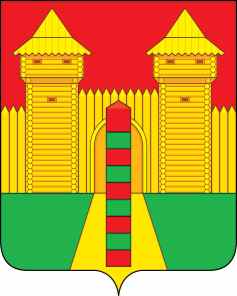 АДМИНИСТРАЦИЯ  МУНИЦИПАЛЬНОГО  ОБРАЗОВАНИЯ «ШУМЯЧСКИЙ   РАЙОН» СМОЛЕНСКОЙ  ОБЛАСТИПОСТАНОВЛЕНИЕот 24.08.2023г. № 387          п. ШумячиВ соответствии с Градостроительным кодексом Российской Федерации, Федеральным законом от 27.07.2010 г. № 210-ФЗ «Об организации предоставления государственных и муниципальных услуг», Федеральным законом от 06.03.2003 г. № 131-ФЗ «Об общих принципах организации местного самоуправления в Российской Федерации», и руководствуясь Уставом муниципального образования «Шумячский район», 	Администрация муниципального образования «Шумячский район» Смоленской областиП О С Т А Н О В Л Я Е Т:1. Внести в Административный регламент предоставления муниципальной услуги «Признание садового дома жилым домом и жилого дома садовым домом» утвержденный постановлением Администрации муниципального образования «Шумячский район» Смоленской области от 06.12.2022г. №550 (далее - постановление) следующие изменения: В названии административного регламента слова «на территории муниципального образования «Шумячский район» Смоленской области» заменить на «на территории Шумячского городского поселения»;В пункте 1.1 административного регламента слова «на территории муниципального образования «Шумячский район» Смоленской области» заменить на «на территории Шумячского городского поселения»;В пункте 1.2 административного регламента слова «на территории муниципального образования «Шумячский район» Смоленской области» заменить на «на территории Шумячского городского поселения»; В пункте 2.1 административного регламента слова «на территории муниципального образования «Шумячский район» Смоленской области» заменить на «на территории Шумячского городского поселения».О внесении изменений в Административный регламент предоставления муниципальной услуги «Признание садового дома жилым домом и жилого дома садовым домом»Глава муниципального образования «Шумячский район» Смоленской областиА.Н. Васильев